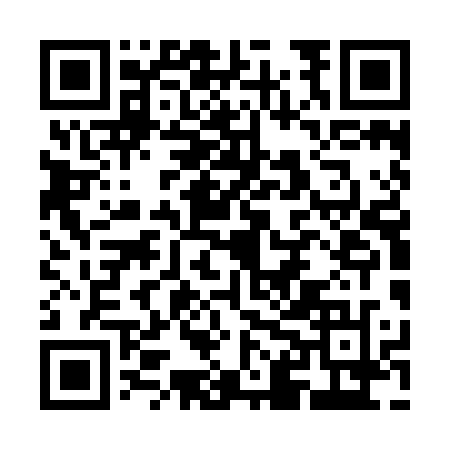 Prayer times for Aylwin Station, Quebec, CanadaWed 1 May 2024 - Fri 31 May 2024High Latitude Method: Angle Based RulePrayer Calculation Method: Islamic Society of North AmericaAsar Calculation Method: HanafiPrayer times provided by https://www.salahtimes.comDateDayFajrSunriseDhuhrAsrMaghribIsha1Wed4:135:501:016:038:139:502Thu4:115:491:016:038:149:523Fri4:095:471:016:048:159:544Sat4:075:461:016:058:179:565Sun4:055:441:016:068:189:586Mon4:035:431:016:078:1910:007Tue4:015:421:016:078:2110:018Wed3:595:401:016:088:2210:039Thu3:575:391:016:098:2310:0510Fri3:555:381:016:108:2410:0711Sat3:535:361:016:108:2610:0912Sun3:515:351:016:118:2710:1113Mon3:505:341:016:128:2810:1314Tue3:485:331:016:128:2910:1415Wed3:465:311:016:138:3010:1616Thu3:445:301:016:148:3110:1817Fri3:425:291:016:148:3310:2018Sat3:415:281:016:158:3410:2219Sun3:395:271:016:168:3510:2320Mon3:375:261:016:168:3610:2521Tue3:365:251:016:178:3710:2722Wed3:345:241:016:188:3810:2923Thu3:335:231:016:188:3910:3024Fri3:315:221:016:198:4010:3225Sat3:305:221:016:208:4110:3426Sun3:285:211:016:208:4210:3527Mon3:275:201:016:218:4310:3728Tue3:255:191:026:218:4410:3929Wed3:245:191:026:228:4510:4030Thu3:235:181:026:238:4610:4231Fri3:225:171:026:238:4710:43